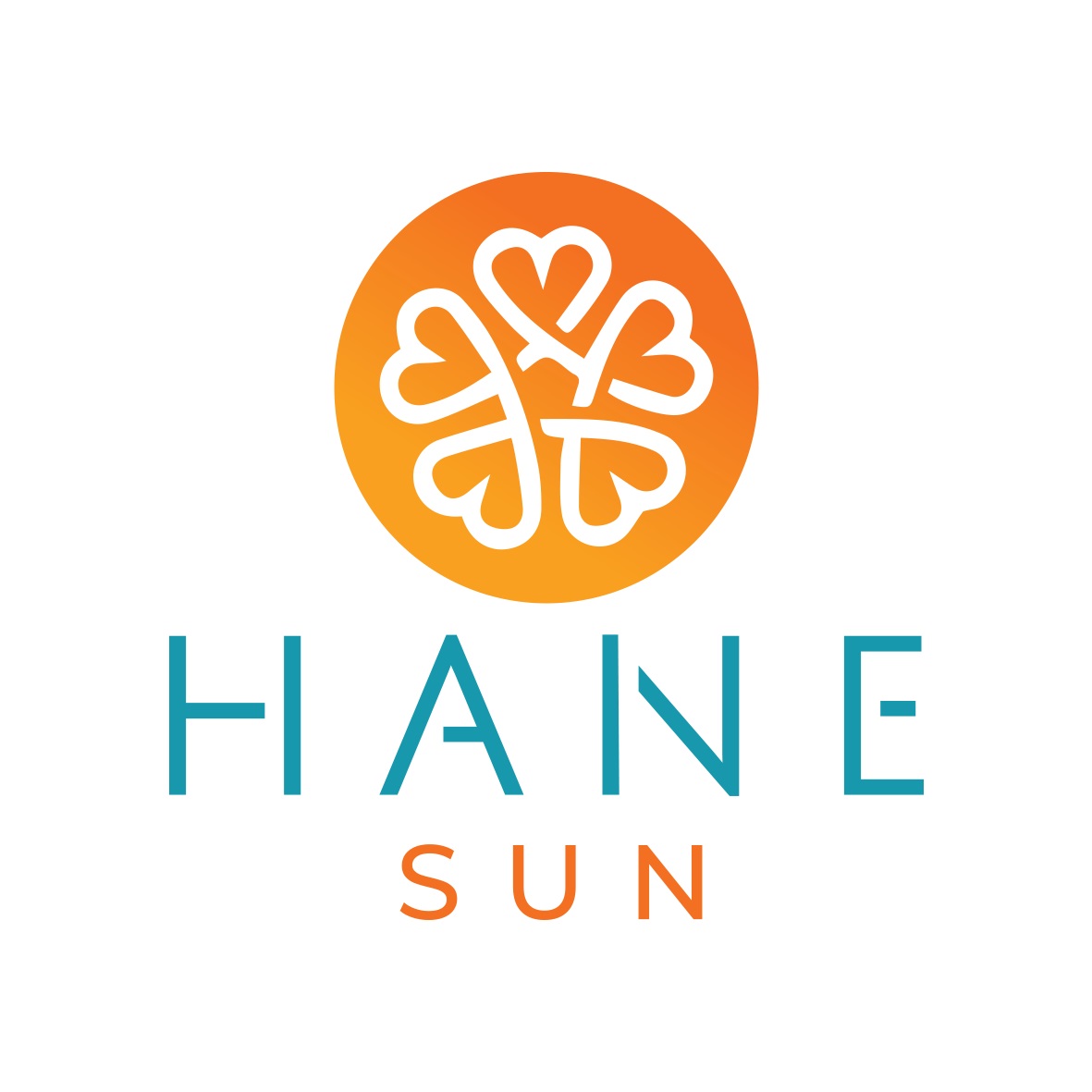 FUN & SUN SMART HANE SUN ОТЕЛЬ Наш отель, расположенный в районе Чолаклы, в Анталия, берёт своё название от уникальных, согретых солнцем, золотистый пляжей  побережья Чолаклы. Отель построен в  400 метрах от моря, в 50 км от аэропорта Анталии, в 15 км от центра города Манавгат, в 10 км от древнего города Сиде и 60 км от центра Анталии.Состоящий  из четырех отдельных корпусов, выделяющийся  своей теплой архитектурой и красотой необыкновенного ландшафта с великолепным  главным видом на сад, имеющий собственный пляж протяженностью 100 м шириной 50 м с мелким золотистым песком, а также один открытый и один крытый бассейн на территории, наш отель - это просто рай для отдыха людей всех возрастов. Также отель удостоен награды Голубой флаг в районе Чолаклы за качественный сервис. Тщательно разработанная нами концепция Ультра Всё включено (24 часа) отражает все особенности гостеприимства и гарантирует, что наши гости останутся  стопроцентно удовлетворены отелем. Наше гостеприимство, начинается с приветственного  коктейля  гостям у входа и продолжается в виде богатого и  разнообразного выбора блюд и напитков в любое время дня. Примечание! Руководство отеля оставляет за собой право изменять содержание концепции. НОМЕРАСтандартный номер ( мак. 2 + 2 человека) Эконом  номер (мак. 2 + 1 человек) Семейный номер с двухъярусной кроватью (мак. 2 + 2 человека или 3 + 1 человек) Семейная номер (мак. 3 + 2 человека или 4 + 1 человек) Номер для людей с ограниченными физическими возможностями (мак. 2  человека) **эти номера и ванные комнаты специально разработаны для удобства гостей с ограниченными физическими возможностями; в остальном они такие же, как стандартные номера.Во всех номерах имеется индивидуальный кондиционер, набор для приготовления чая и кофе, сейф, душ, туалет, балкон (кроме эконом номеров), мини бар, ЖК телевизор, кабельное телевидение, телефон; напольные покрытия в номерах- паркет.РАЗВЛЕЧЕНИЯ Бассейн1 открытый  и 1 крытый бассейн (с подогревом воды в зимнее время) 1 детский бассейн, расположенный рядом с основным бассейномВодные горки1  бассейн с 2 водными горкамиАНИМАЦИЯВ течение дня организуются  разнообразные спортивные занятия, игры, соревнования, пенные вечеринки; по вечерам - танцевальные шоу и различные развлекательные программыДЕТСКИЙ КЛУБ  TOUCAN Детский клуб Toucan полностью подготовлен для обеспечения здорового и безопасного  отдыха для детей. Клуб обслуживает детей в возрасте от 4 до 12 лет, 6 дней в неделю. Рестораны и бары HOTEL HANE SUN главный ресторанЗавтрак 										07:00 – 10:00Поздний завтрак									10:00 – 11:00Обед											12:30 - 14:00 Ужин 											18:30 - 21:00 Ночной перекус									00:00 – 01:00 А'ЛЯ КАРТ РЕСТОРАН                   							18:30 – 21 :00 (открыт 6 дней в неделю /в течение отдыха одно посещение бесплатно) СНЭК  БАР У БАССЕЙНА 						                            11:30 – 15:30 Фаст Фуд										11:30 – 15:30 Кофе /чай										16:00 – 17:00 Мороженое 										12:30 – 14:00 СНЭК БАР НА ПЛЯЖЕ 									11:30 – 15:30 Гёзлеме (турецкие лепёшки)   							11:30 – 15:30 Мороженое 										15:30 – 17:00 ГЁЗЛЕМЕ В САДУ (ТЕРРИТОРИЯ ОТЕЛЯ) 						11:30 – 15:30 ЛОББИ КАФЕ										10:00 – 22:00 ПОПКОРНБар у бассейна 									22:00 – 21:00 ЛОББИ БАР									            24 часа открытБАР У БАССЕЙНА									10:00 – 00:00 ПЛЯЖНЫЙ БАР									09:00 – 17:00 ПИВНОЙ БАРПиво и пивные закуски 								16:00 – 23:00 ДИСКО											23:00 – 02:00 Бесплатный сервисТурецкая баня, сауна, Wi-Fi, пляжные полотенца, сейф, мини бар, услуги глажки белья, фитнес центрА' ля карт ресторан в течение отдыха один раз бесплатно10:00 – 00:00 импортный алкоголь в  Лобби Бар Платный сервис Массаж, телефон, услуги прачечной, профессиональное футбольное поле, услуги фотографа, маркет, игровой салон, магазины, водный спортВажное Примечание!!! Руководство отеля сохраняет за собой право без уведомления изменять время и место приема пищи. 